新 书 推 荐中文书名：《后真相时代的艺术现实主义》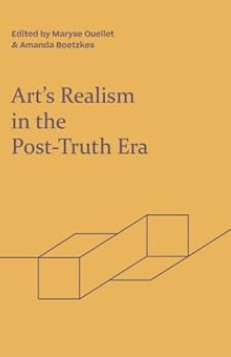 英文书名：Art’s Realism in the Post-Truth Era作    者：Maryse Ouellet and Amanda Boetzkes出 版 社：Edinburgh University Press代理公司：ANA/Jessica Wu页    数：384页出版时间：2024年5月代理地区：中国大陆、台湾审读资料：电子稿类    型：大众哲学内容简介：聚焦当代现实主义的视角。将艺术现实主义置于后真相时代的政治和哲学之中。从本体论、认识论、政治和媒体视角明确定义艺术现实主义。在后真相时代，艺术如何改变我们对现实主义的理解？本书认为有必要严肃对待艺术对当代现实主义的贡献，并通过证明艺术并不只是阐释哲学理论，来介入当代关于现实主义的争论。每一章都以不同的方法论述了视觉艺术中、声音艺术、电影、科学影像和文学中的现实主义及其美学维度。作者简介：玛丽斯·奥埃莱（Maryse Ouellet）是波恩大学的艺术历史学家和博士后。阿曼达·博茨克斯（Amanda Boetzkes）是阿尔伯塔大学艺术与设计系助理教授。全书目录：人物名录简介第一部分：现实主义的类型第一章 小说现实主义在当代末世小说中的推测性真实性，莫妮卡·考普 第二章 卡维尔的现实主义：迈向类型理论，马奎斯·克拉玛 第三章 “现实生活是更好的导演"：阿恩海姆、卓别林与讽刺的生产界限，伊恩·韦斯特根第四章 真正的音乐之声，约瑟琳·贝诺伊斯特第二部分：现实主义的亲密关系第五章 死亡瞬间，真相之地？卡拉瓦乔的死亡现实主义，伊泰·萨皮尔第六章 随波逐流：第一性与第二性之间的亲密存在，杰夫·迪亚曼蒂第七章 为世界发声：声音艺术与现实主义的三个视角，波林·纳德里尼第三部分：真实的补救措施第八章 当代因纽特人艺术中的现实主义再现，阿曼达·布茨克斯第九章 模式识别：粒子物理学中的艺术和可视化形式，延斯·施罗特第十章 盲点的形状：制作现实的框架，达格马拉·根达第十一章 通过不透明揭示真相，或如何在后真相时代揭示真相，玛丽斯·奥埃莱索引感谢您的阅读！请将反馈信息发至：版权负责人Email：Rights@nurnberg.com.cn安德鲁·纳伯格联合国际有限公司北京代表处北京市海淀区中关村大街甲59号中国人民大学文化大厦1705室, 邮编：100872电话：010-82504106, 传真：010-82504200公司网址：http://www.nurnberg.com.cn书目下载：http://www.nurnberg.com.cn/booklist_zh/list.aspx书讯浏览：http://www.nurnberg.com.cn/book/book.aspx视频推荐：http://www.nurnberg.com.cn/video/video.aspx豆瓣小站：http://site.douban.com/110577/新浪微博：安德鲁纳伯格公司的微博_微博 (weibo.com)微信订阅号：ANABJ2002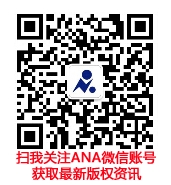 